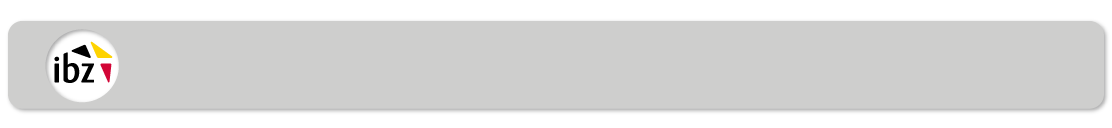 Aanwijzing van de getuigen voor de stembureaus met elektronische stemming door kandid(a)at(en)KieskringKieskringOndergetekende, voorgedragen kandida(a)t(en) voor het Europese Parlement, voor de Kamer of voor het Brussels Hoofdstedelijk Parlement wijst(zen) de hieronder genoemde kiezers aan als getuigen en plaatsvervangende getuigen.Ondergetekende, voorgedragen kandida(a)t(en) voor het Europese Parlement, voor de Kamer of voor het Brussels Hoofdstedelijk Parlement wijst(zen) de hieronder genoemde kiezers aan als getuigen en plaatsvervangende getuigen.Ondergetekende, voorgedragen kandida(a)t(en) voor het Europese Parlement, voor de Kamer of voor het Brussels Hoofdstedelijk Parlement wijst(zen) de hieronder genoemde kiezers aan als getuigen en plaatsvervangende getuigen.Ondergetekende, voorgedragen kandida(a)t(en) voor het Europese Parlement, voor de Kamer of voor het Brussels Hoofdstedelijk Parlement wijst(zen) de hieronder genoemde kiezers aan als getuigen en plaatsvervangende getuigen.Ondergetekende, voorgedragen kandida(a)t(en) voor het Europese Parlement, voor de Kamer of voor het Brussels Hoofdstedelijk Parlement wijst(zen) de hieronder genoemde kiezers aan als getuigen en plaatsvervangende getuigen.Ondergetekende, voorgedragen kandida(a)t(en) voor het Europese Parlement, voor de Kamer of voor het Brussels Hoofdstedelijk Parlement wijst(zen) de hieronder genoemde kiezers aan als getuigen en plaatsvervangende getuigen.Handtekening van de kandida(a)t(en)Handtekening van de kandida(a)t(en)Handtekening van de kandida(a)t(en)Handtekening van de kandida(a)t(en)Handtekening van de kandida(a)t(en)Handtekening van de kandida(a)t(en)NaamNaamLijstLijstPlaatsPlaatsDatumDatumNaam en handtekeningNaam en handtekeningKieskantonNummer stembureauNummer stembureauNaam en voornaam van de getuigenGetuigePlaatsvervangende getuigeGemeenteStraat en nummerA.B.